Western Australia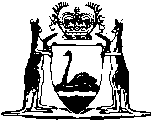 Fiona Stanley Hospital Construction Account Act 2007Compare between:[04 Oct 2007, 00-a0-07] and [01 Mar 2019, 00-b0-00]Western AustraliaFiona Stanley Hospital Construction Account Act 2007An Act to establish a Treasurer’s special purpose account called the Fiona Stanley Hospital Construction Account for the purposes of the construction and establishment of the Fiona Stanley Hospital, and for related purposes.The Parliament of Western Australia enacts as follows:1.	Short title		This is the Fiona Stanley Hospital Construction Account Act 2007.2.	Commencement		This Act comes into operation as follows:	(a)	sections 1 and 2 — on the day on which this Act receives the Royal Assent;	(b)	the rest of the Act — on the day after that day.3.	Terms used in this Act	Account means the Fiona Stanley Hospital Construction Account established under section 4;	establishment includes the provision or installation of finishes, fixtures, fittings and equipment;	Fiona Stanley Hospital means the hospital referred to in section 4(1).4.	Fiona Stanley Hospital Construction Account	(1)	A Treasurer’s special purpose account called the Fiona Stanley Hospital Construction Account is established under the Financial Management Act 2006 section 10 for the purposes of the construction and establishment of a hospital including purchase of relevant land.	(2)	The Account is to be administered by the Treasurer.	(3)	The Account is to be credited with — 	(a)	money from time to time appropriated by Parliament for the purposes of the Account; and	(b)	the amount of any income determined by the Treasurer (at a rate determined by the Treasurer) to be attributable to the investment under the Financial Management Act 2006 section 37 of money standing to the credit of the Account.	(4)	The money standing to the credit of the Account may be applied by the Treasurer for the purposes of, and only for the purposes of, the construction and establishment of the Fiona Stanley Hospital.5.	Application of Financial Management Act 2006 and Auditor General Act 2006	(1)	The provisions of the Financial Management Act 2006 and the Auditor General Act 2006 regulating the financial administration, audit and reporting of agencies apply to and in relation to the Account.	(2)	For the purposes of the Financial Management Act 2006 section 52, the administration of the Account is to be regarded as a service under the control of the department of the Public Service principally assisting in the administration of this Act.6.	Closure of Account and expiry of Act	(1)	When the Treasurer is satisfied that the construction and establishment of the Fiona Stanley Hospital have been completed, the Treasurer is to direct that any money standing to the credit of the Account be credited to the Consolidated Account.	(2)	When the Treasurer is satisfied that there is no money standing to the credit of the Account, and no money to be credited to the Account, the Treasurer is to make and publish in the Gazette an order to that effect.	(3)	On the publication of the order in the Gazette — 	(a)	the Account is closed; and	(b)	this Act expires.Notes1	This is a compilation of the Fiona Stanley Hospital Construction Account Act 2007.  The following table contains information about that Act.Compilation tableShort titleNumber and yearAssentCommencementFiona Stanley Hospital Construction Account Act 200722 of 20073 Oct 2007s. 1 and 2: 3 Oct 2007 (see s. 2(a));Act other than s. 1 and 2: 4 Oct 2007 (see s. 2(b))